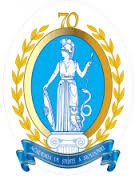 Academia de Ştiinţe a MoldoveiSecţia Ştiinţe Sociale şi Economice Institutul de Cercetări Juridice şi Politice al AŞMFiliala din Republica Moldova a Academiei Oamenilor de Ştiinţă din România cu participarea Biroului Relaţii cu Diaspora, Misiunii în Republica Moldova a Organizaţiei Internaţionale pentru Migraţie, IASCI/NEXUS Moldova   Migrația: probleme și oportunitățiLANSARE DE CARTE Migraţia, Diaspora, Dezvoltare – reflectate în lucrările ştiinţifice publicate de cercetătorii din Republica Moldova  INVITAŢIE – PROGRAM Marţi, 30 mai, ora 14.00Academia de Ştiinţe a Moldovei, Bd. Ştefan cel Mare şi Sfânt, 1 Etajul III, Biroul 308  Doamnei / Domnului _________________________________________Avem onoarea să Vă invităm la evenimentul Migrația: probleme și oportunități, dedicat lansării lucrărilor ştiinţifice în domeniul migraţiei, publicate recent în Republica Moldova. Lansarea de carte va avea loc marţi, 30 mai 2017, orele 14.00-16.00, în biroul 308 al Academiei de Ştiinţe a Moldovei (et. III). PROGRAM14.00 Deschiderea evenimentului Prof. Victor MORARU, Coordonator al SȘSE Mesaje de salut Acad. Gheorghe DUCA, Președintele AȘMAntonio POLOSA, șeful Misiunii în Republica Moldova a OIMOlga GAGAUZ, director al Centrului Cercetări Demografice, director adjunct al INCEOlga POALELUNGI, Șef al Biroului Migrație și Azil al MAI Olga COPTU, șef al BRDModerator -  Acad. Alexandru ROŞCA Prezentarea lucrărilor ştiinţifice în domeniul migraţiei, apărute recent în cadrul Academiei de Ştiinţe  Prof. Victor MORARU Seria „Migrația: probleme și oportunități”V. Moraru (coord.) Migraţie, Diaspora, Dezvoltare: noi provocări şi perspective. Chişinău: ICJP, 2016. E. Deleu. Generaţii secunde de migraţie: cazul Republicii Moldova. Chişinău: ICJP, 2017.  Prof. Valeriu MOŞNEAGA  V. Moşneaga (coord.) Современные миграционные процессы: сoстояние и основные формы. Кишинев: MOM, 2016.Gh. Rusnac, V. Moşneaga. Din agenda de lucru a Ambasadei Republicii Moldova în Italia (2008-2011). Chişinău, 2015. V. Moşneaga (coord.). Migraţia de muncă din Republica Moldova: factorii de propensiune a procesului. Chişinău: USM, 2015.   Intervenţii 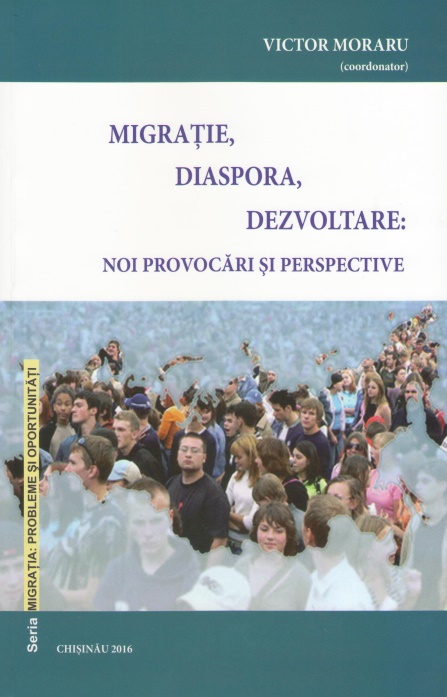 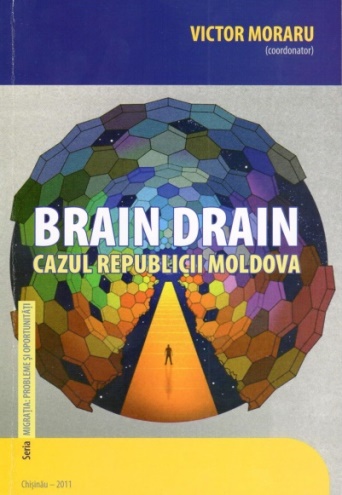 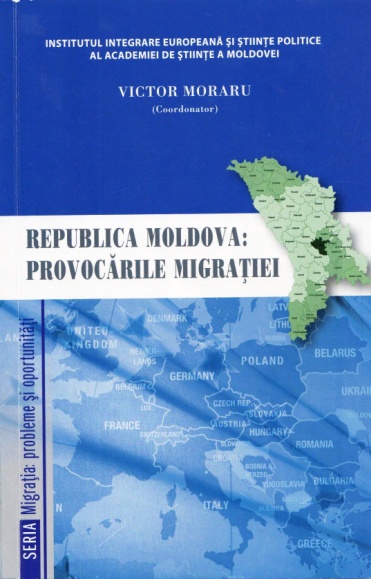 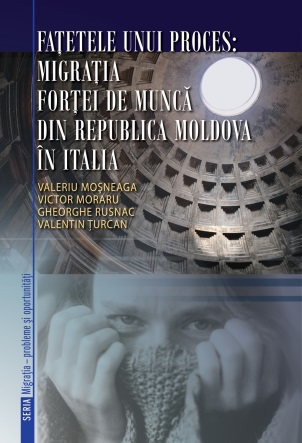 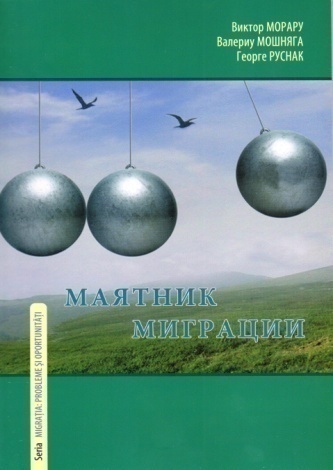 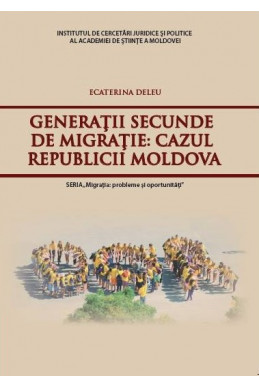 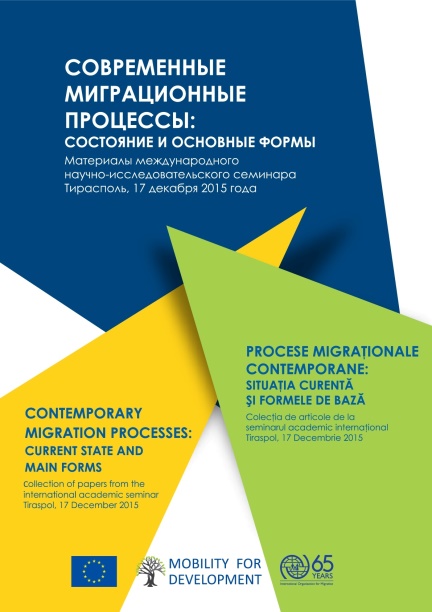 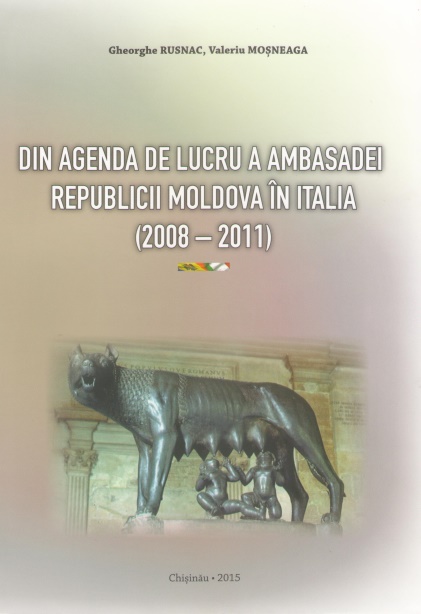 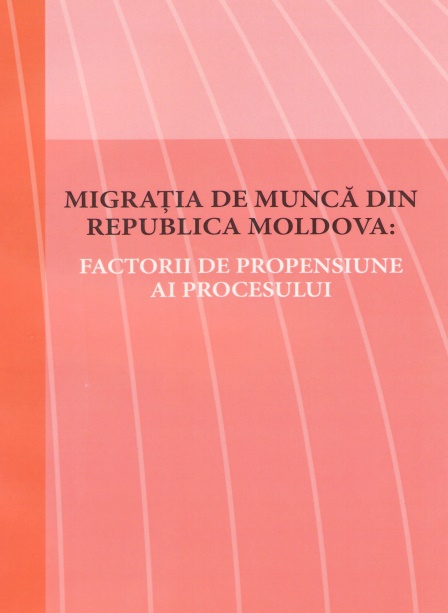 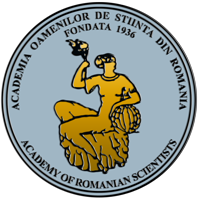 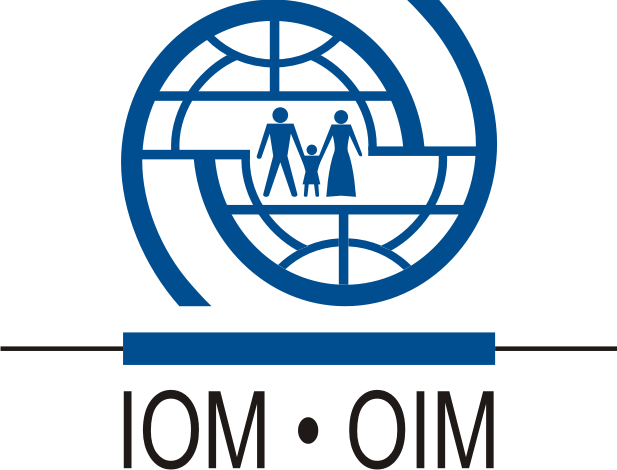 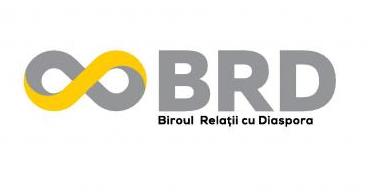 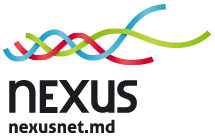 